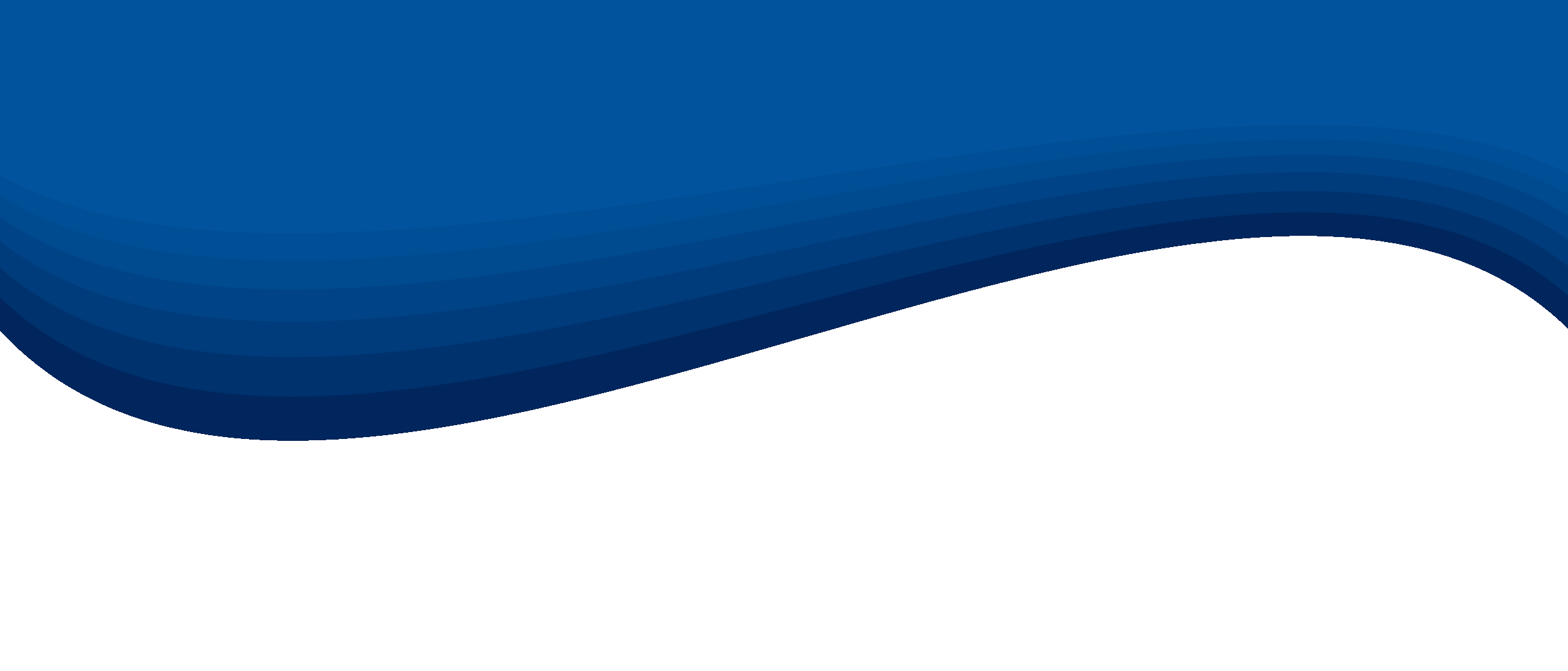  Guanajuato: World Heritage City  Summer 2024 Calendar of Classes and Activities (Span 301 – Span 302 – Span 332 = 15 Credits)  June July - Week 1Week 2Week 3Week 4Week 5 - AugustFor more information please contact:Dr. Luis Portugal (MH 228) luis.portugal@wwu.eduDr. Blanca Aranda (MH 128) blanca.aranda@wwu.edu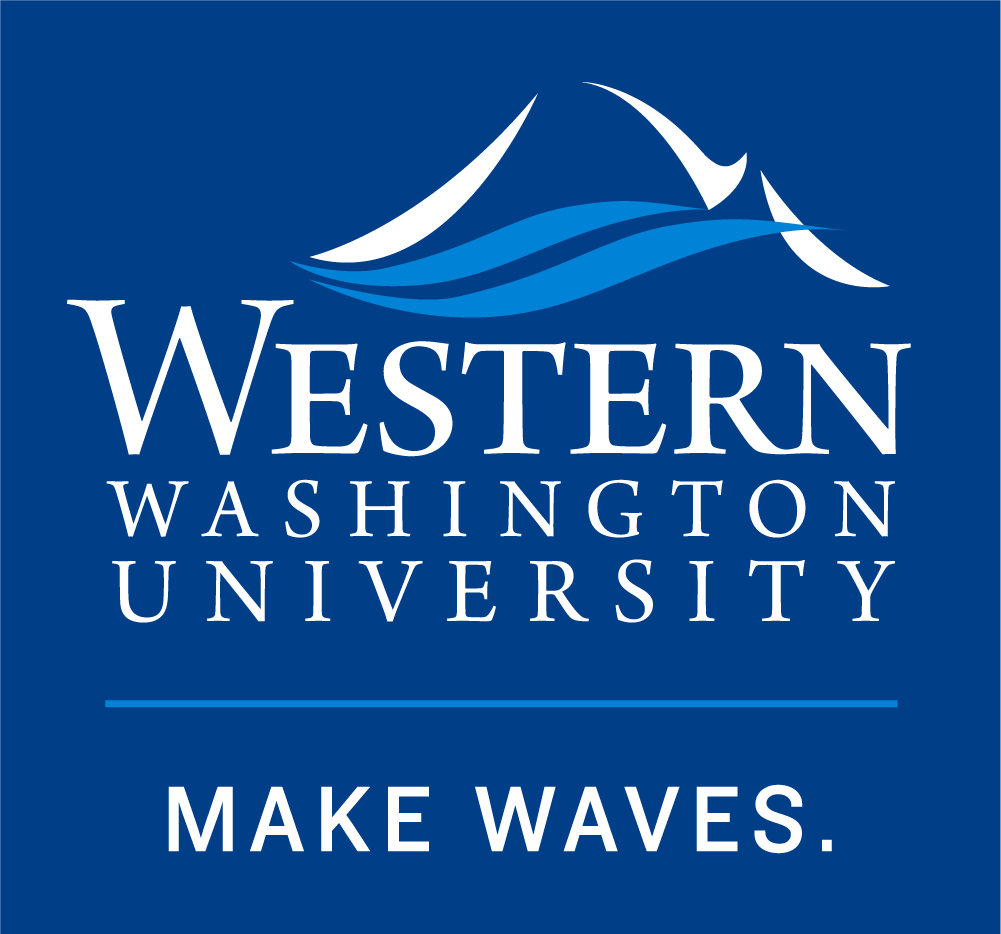                                 Saturday 8 – Pre-travel Coursework (WWU main campus)                                Saturday 29 – Students arrive in Guanajuato                                 Sunday 30 – City Orientation and Welcome Event with host familiesSpan 301  Span 332 Monday 110:00 – 1:00 = Academic class2:00 - 3:00 = CartoneríaTuesday 29:30 – 1:00 = Academic class2:00 - 3:00 = Percusiones Wednesday 39:30 – 1:00 = Academic class2:00 - 3:00 = CartoneríaThursday 49:30 – 1:00 = Academic class2:00 - 3:00 = CartoneríaFriday 58:00 = Field Trip in Mexico City  Field Trip in Mexico City                                Saturday 6 – Field Trip in Mexico City                              Sunday 7 – Travel to ancient city of Teotihuacan / Return to GuanajuatoSpan 301Span 332Monday 810:00 – 1:00 = Academic class2:00 - 3:00 = Post-travel classTuesday 99:30 – 1:00 = Academic class2:00 - 3:00 = Danza FolklóricaWednesday 109:30 – 1:00 = Academic class2:00 - 3:00 = Danza FolklóricaThursday 119:30 – 1:00 = Academic class2:00 - 3:00 = Danza FolklóricaFriday 129:30 – 1:00 = Academic class 2:00 - 3:00 = Percusiones                              Saturday 13 – Field Trip in Querétaro                              Sunday 14 – Return to Guanajuato Span 301 – Span 302Span 332Monday 1510:00 – 1:00 = Academic class2:00 - 3:00 = Post-travel classTuesday 169:30 – 1:00 = Academic class2:00 - 3:00 = PercusionesWednesday 179:30 – 1:00 = Academic class2:00 - 3:00 = Cerámica / SellosThursday 189:30 – 1:00 = Span 302 2:00 - 3:00 = Cerámica / SellosFriday 199:30 – 1:00 = Academic class2:00 - 3:00 = Cerámica / Sellos                              Saturday 20 – Field Trip in San Miguel de Allende                               Sunday 21 – Family Day Span 302 Span 332Monday 2210:00 – 1:00 = Academic class2:00 - 3:00 = Post-travel classTuesday 239:30 – 1:00 = Academic class2:00 - 3:00 = Percusiones Wednesday 249:30 – 1:00 = Academic class2:00 - 3:00 = Dibujo urbanísticoThursday 259:30 – 1:00 = Academic class2:00 - 3:00 = Dibujo urbanísticoFriday 269:30 – 1:00 = Academic class2:00 - 3:00 = Dibujo urbanístico                                Saturday 27 – Farewell Event with host families                                 Sunday 28 – Family DaySpan 302Span 332Monday 2910:00 – 1:00 = Academic class2:00 - 3:00 = Danzas de salónTuesday 309:30 – 1:00 = Academic class2:00 - 3:00 = Danzas de salónWednesday 31 9:30 – 1:00 = Academic class2:00 - 3:00 = Danzas de salónThursday 19:30 – 1:00 = Academic class 2:00 - 3:00 = Danzas de salónFriday 2–Farewell Dinner with students                                Saturday 3 – Return to USA